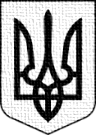 УКРАЇНАФОНТАНСЬКА СІЛЬСЬКА РАДАОДЕСЬКОГО РАЙОНУ ОДЕСЬКОЇ ОБЛАСТІРІШЕННЯП’ятдесят другої сесії Фонтанської сільської ради  VIII скликання№  2086 -  VIII                                                             від 15  квітня 2024 рокуПро затвердження звіту про виконання Програми розвитку земельних відносин та охорони земель на території Фонтанської ради Одеського району Одеської  області на 2022-2025 роки за 2023 рікВідповідно до  пункту 8 Порядку розроблення, фінансування, моніторингу, реалізації цільових програм Фонтанської сільської ради Одеського району Одеської області та звітності про їх виконання, затвердженого рішенням сесії від 11.11.2022 року №966-VIII , із необхідністю надання звіту про виконання Програми розвитку земельних відносин та охорони земель на території Фонтанської сільської ради Одеського району Одеської області на 2022-2025 роки за 2023 рік, затвердженої рішенням Фонтанської сільської ради від 19.10.2022 року №832-VIII, керуючись пунктом а підпунктом 1 статті 27 Закону України «Про місцеве самоврядування в Україні», виконавчий комітет Фонтанської сільської ради Одеського району Одеської області,- ВИРІШИЛА:Затвердити Звіт про виконання Програми розвитку земельних відносин та охорони земель на території Фонтанської сільської ради Одеського району Одеської області на 2022-2025 роки за 2023 рік, затвердженої рішенням Фонтанської сільської ради від 19.10.2022 року №832-VIII, додається додаток №1 до рішення.2. Контроль за виконанням цього рішення покласти на постійну комісію з питань фінансів , бюджету , планування соціально- економічного розвитку, інвестицій та міжнародного співробітництва.Сільський голова								Наталія КРУПИЦЯДодаток №1 до рішення сесії Фонтанської сільської ради VIII   скликання                                                                                                                                                                                                    				  №   2086-VIII                    від   15.04.2024ЗВІТпро результати виконанняПрограми розвитку земельних відносин та охорони земель на території Фонтанської сільської ради Одеського району Одеської області на 2022-2025 роки за 2023 рікназва  цільової програми у звітному періодіДата і номер рішення сільської ради, яким затверджено Програму та зміни до неї__ затвердженої рішенням Фонтанської сільської ради від 19.10.2022 року №832-VIII _______________________________________________________________________Відповідальний виконавець Програми    -  відділ земельних відносин Фонтанської сільської ради________________________Термін реалізації Програми  ___2023 рік_______________________________________________________________________Виконання заходів ПрограмиВиконання результативних показників Програми (заповнюється при підготовці річного та заключного звіту про виконання програми)Оцінка ефективності виконання програми та пропозиції щодо подальшої реалізації програми (здійснюється при підготовці річного та заключного звіту).Метою програми є забезпечення ефективного використання та підвищення цінності земельних ресурсів, здійснення заходів для створення ефективного механізму регулювання земельних відносин та державного управління земельними ресурсами, раціонального використання та охорони земель ,розвитку ринку землі та ведення державного земельного кадастру, створення оптимальних умов для суттєвого збільшення  соціального, інвестиційного і виробничого потенціалу землі, зростання її економічної цінностіПрограма є ефективною в частині необхідності розроблення технічної документації з нормативно-грошової оцінки земель, їх інвентаризації, уточнення меж, встановлення прав власності на земельні ділянки під об’єктами соціально-культурної сфери – що дозволить в перспективі розширити базу для надходжень до місцевого бюджету. Начальник  відділу								Тетяна МИХАЙЛОВА№ з/пПріоритетні завданняЗміст заходівТермін виконанняВиконавціРічний обсяг
фінансування,
тис. грн.Річний обсяг
фінансування,
тис. грн.Фактично
профінансовано
у звітному
періоді, тис. грн.Відсоток
виконання
заходу, %Інформація
про виконання
або причини
невиконання заходуПроведення землеустрою на місцевому рівніПроведення  нормативної грошової оцінки земель населених пунктів с. Вапнярка, с. Фонтанка, с .Олександрівка та  с-ще. Світле Фонтанської сільської ради  Одеського району Одеської області ( в межах населених пунктів)– 2022-2025відділ земельних відносин Фонтанської сільської ради500.0500.0Враховуючи необхідність доопрацювання технічної документації  дані потребують подовження терміну виконанняПроведення землеустрою на місцевому рівніПроведення інвентаризації земель в межах населеного пункту та розробка технічної документації із землеустрою щодо проведення інвентаризації земель села Олександрівка Фонтанської сільської ради Одеського району Одеської області   2022-2025відділ земельних відносин Фонтанської сільської ради1 500. 01 500. 01456,097,1економія по тендерним процедурамПроведення землеустрою на місцевому рівніПроведення інвентаризації земель в межах населеного пункту та розробка технічної документації із землеустрою щодо проведення інвентаризації земель сщ. Світле Фонтанської сільської ради Одеського району Одеської області  2022-2025відділ земельних відносин Фонтанської сільської ради1 000.01 000.0981,098,1економія по тендерним процедурамПроведення землеустрою на місцевому рівніПроведення інвентаризації земель в межах населеного пункту та розробка технічної документації із землеустрою щодо проведення інвентаризації земель сщ. Ліски Фонтанської сільської ради Одеського району Одеської області  .2022-2025відділ земельних відносин Фонтанської сільської ради1 000.01 000.0978,097,8економія по тендерним процедурамПроведення землеустрою на місцевому рівніПроведення інвентаризації земель в межах населеного пункту та розробка технічної документації із землеустрою щодо проведення інвентаризації земель села Крижанівка Фонтанської сільської ради Одеського району Одеської області2022-2025відділ земельних відносин Фонтанської сільської ради1 000.01 000.0967,096,7економія по тендерним процедурамПроведення землеустрою на місцевому рівніРозроблення проекту землеустрою щодо встановлення межі території Фонтанської територіальної громади Одеського району Одеської області  2022-2025відділ земельних відносин Фонтанської сільської ради200.0200.099,049,5економія по тендерним процедурамПроведення землеустрою на місцевому рівніРозроблення проекту землеустрою щодо встановлення меж сщ.. Ліски  Фонтанської сільської ради Одеського району Одеської області  2022-2025відділ земельних відносин Фонтанської сільської ради150 .0150 .0Враховуючи необхідність доопрацювання технічної документації  дані потребують подовження терміну виконанняПроведення землеустрою на місцевому рівніРозроблення проекту землеустрою щодо встановлення меж села Крижанівка  Фонтанської сільської ради Одеського району Одеської області  2022-2025відділ земельних відносин Фонтанської сільської ради150.0150.0Враховуючи необхідність доопрацювання технічної документації  дані потребують подовження терміну виконанняПроведення землеустрою на місцевому рівніРозроблення проекту землеустрою щодо  відведення  земельної ділянки для обслуговування  інженерно-комунальної забудови, розташованої на території Фонтанської сільської ради Одеського району Одеської області в с. Олександрівка , вул. Центральна,6 а 2022-2025відділ земельних відносин Фонтанської сільської ради60.060.0Враховуючи необхідність доопрацювання технічної документації  дані потребують подовження терміну виконанняЕкспертна грошова оцінка  земельних ділянок ( за рахунок авансових внесків внесених  покупцем земельної ділянки )200.0200.088,044,0економія по тендерним процедурамПроведення інвентаризації земель  в межах населеного пункту та розробку технічної документації із землеустрою щодо проведення інвентаризації земельної ділянки  автодороги по вул. Ак. Заболотного  сщ. Ліски Фонтанської сільської ради Одеського району Одеської області 10.010.0Враховуючи необхідність доопрацювання технічної документації  дані потребують подовження терміну виконанняРозроблення проекту землеустрою щодо відведення земельної ділянки  під розміщення амбулаторії в постійне користування КНП "Цент первинної медико-санітарної допомоги" на території с. Олександрівка Одеського району Одеської області 60.060.0Враховуючи необхідність доопрацювання технічної документації  дані потребують подовження терміну виконанняРозроблення проекту землеустрою щодо відведення земельних ділянок для обслуговування закладів культури в постійне користування управлінню культури Фонтанської сільської ради  Одеського району Одеської області 120.0120.0складено три договори на виготовлення проекту землеустрою. Для даних робіт необхідно було внести зміни в реєстрі на підставі рішення сесії , яка відбулася в листопаді 2023 року розробка проекту землеустрою кп " Муніципальна варта"60,060,0Договір №2607 від 26.07.2023р., під час розробки проекту через виявлені проблемні питання, які пов’язані з генпланом , була підписана додаткова угода на розірвання договору від 29.12.2023рПроект землеустрою щодо відведення земельної ділянки у постійне користування закладів освіти49,549,549,5100Враховуючи необхідність доопрацювання технічної документації  дані потребують подовження терміну виконанняВСЬОГОВСЬОГОВСЬОГОВСЬОГО6059,54618,576,2№ з/пНайменування показникаПланове значення показникаФактичне значення показникаПричини невиконанняЩо зроблено для виправлення1Розроблення технічної документації з нормативно-грошової оцінки земель населених пунктів Фонтанської сільської ради1Не завершено роботи з виготовленняВраховуючи необхідність доопрацювання технічної документації  дані потребують подовження терміну виконання2Проведення інвентаризації земель в межах населеного пункту та розробка технічної документації із землеустрою щодо проведення інвентаризації земель54Не завершено роботи з виготовленняВраховуючи необхідність доопрацювання технічної документації  дані потребують подовження терміну виконання3Розроблення проектів землеустрою щодо відведення земельних ділянок (заклади освіти та заклади культури)82Не завершено роботи з виготовленняВраховуючи необхідність доопрацювання технічної документації  дані потребують подовження терміну виконання4Розроблення експертної грошової оцінки  земельних ділянок ( за рахунок авансових внесків внесених  покупцем земельної ділянки )11Не завершено роботи з виготовленняВраховуючи необхідність доопрацювання технічної документації  дані потребують подовження терміну виконання